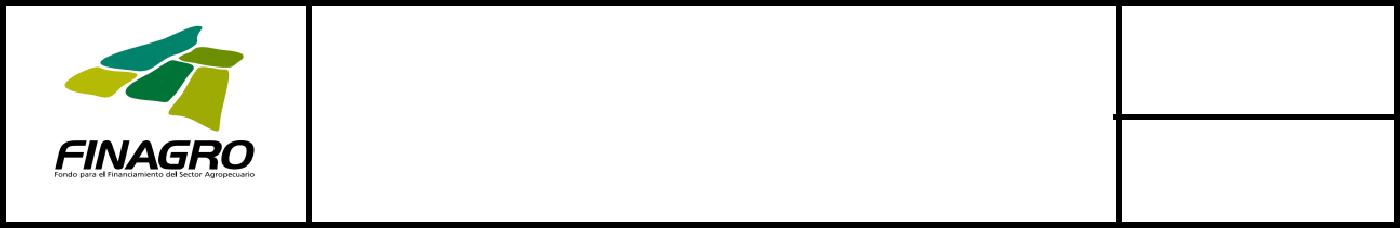 Versión: 26CÓDIGOS DE NORMA LEGALANEXO 2.1Código: SIN-CUA-01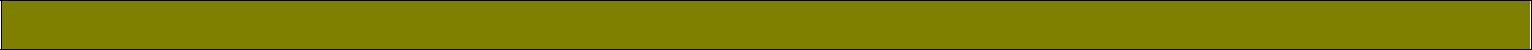 I. REDESCUENTO CONDICIONES ORDINARIASI.I Actividades Agropecuarias, Acuícola, Reforestación y de Pesca1Versión: 26CÓDIGOS DE NORMA LEGALANEXO 2.1Código: SIN-CUA-01I.V Consolidación de pasivosI.VI Consolidación de pasivos Capitalizables Redescuento condiciones ordinariasI.VIII Normalización Asociaciones PP Capitalizables Cartera RedescuentoCódigo                              Descripción Línea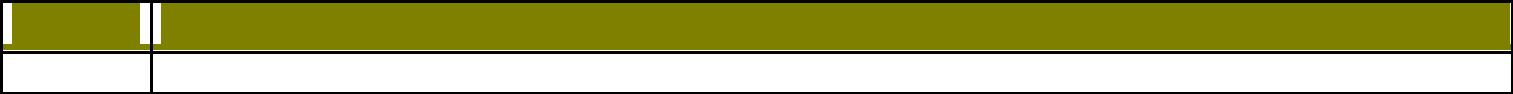 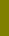 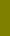 1724	Consolidación  Asociaciones pequeño productor capitalizablesI.IX Factoring Redescuento condiciones ordinarias2Versión: 26CÓDIGOS DE NORMA LEGALANEXO 2.1Código: SIN-CUA-01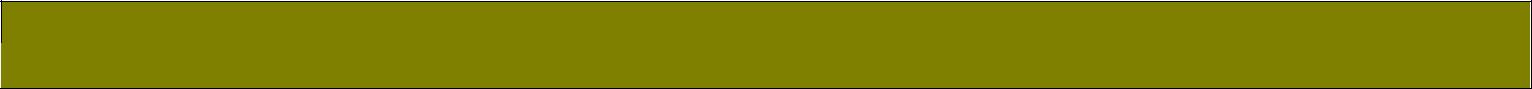 II. RECURSOS PROPIOS DE LOS INTERMEDIARIOS FINANCIEROS EN CONDICIONESORDINARIAS CARTERA SUSTITUTAII. I Cartera Sustitutiva Actividades Agropecuarias, Acuícola, Reforestación y de PescaII.II Reestructuraciones Cartera Sustitutiva3Créditos de pequeños productoresCréditos de medianos productoresCréditos de grandes productoresCréditos Colectivos (agremiaciones, asociaciones) de productoresCréditos Colectivos (agremiaciones, asociaciones) de pequeños productoresCréditos de pequeños productores capitalizablesMediano productor capitalizableGran productor capitalizableRenovación de cafetales pequeños productoresMujer rural bajos ingresosDescripción LíneaVersión: 26CÓDIGOS DE NORMA LEGALANEXO 2.1Código: SIN-CUA-01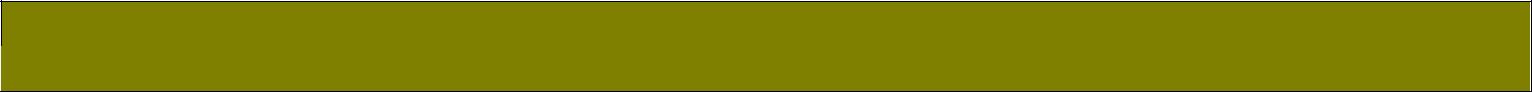 III. RECURSOS PROPIOS DE LOS INTERMEDIARIOS FINANCIEROS EN CONDICIONESORDINARIAS CARTERA AGROPECUARIAIII.I Cartera Agropecuaria Actividades Agropecuarias, Acuícola, Reforestación y dePesca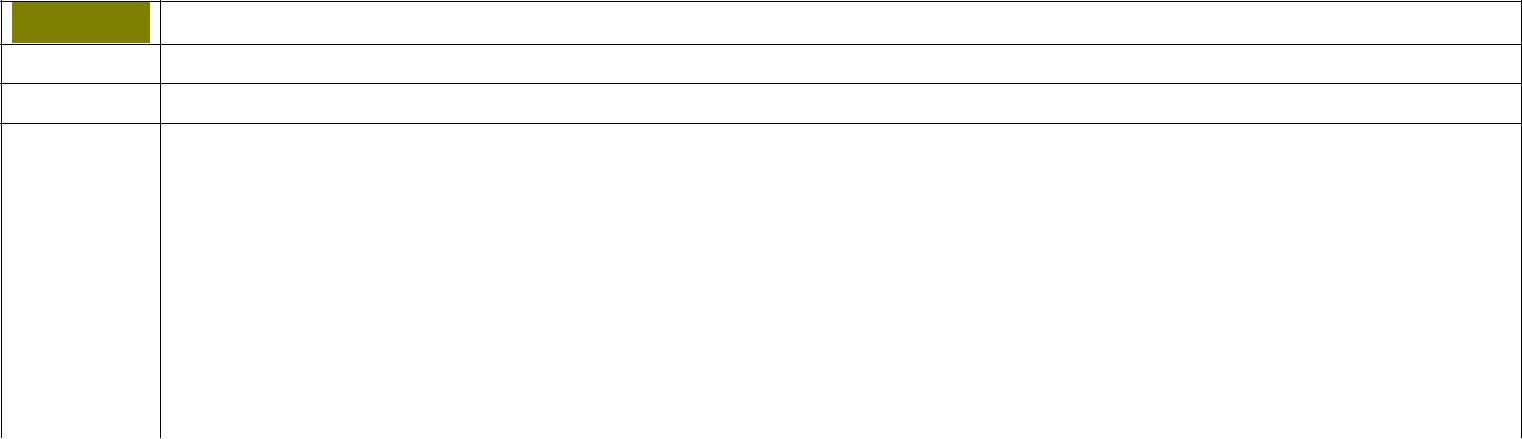  Código 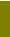 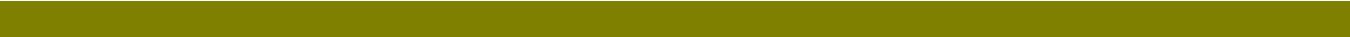 1041104210431045104610401901190210601067III.II Reestructuraciones Cartera AgropecuariaIII.III Consolidación de Pasivos Cartera AgropecuariaIII.IV Consolidación de Pasivos capitalizables Agropecuaria condiciones ordinarias4Versión: 26CÓDIGOS DE NORMA LEGALANEXO 2.1Código: SIN-CUA-01III.V Factoring Agropecuaria condiciones ordinariasVersión: 26CÓDIGOS DE NORMA LEGALANEXO 2.1Código: SIN-CUA-01IV.III Consolidación pasivos Cartera RedescuentoIV.V Cartera Agropecuaria6Versión: 26CÓDIGOS DE NORMA LEGALANEXO 2.1Código: SIN-CUA-01IV.VII Consolidación de pasivos Cartera Agropecuaria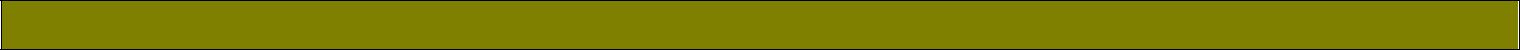 V.	ASOCIATIVIDAD CON OPERADOR Y CREDITO INDIVIDUALV.I Redescuento7Versión: 26CÓDIGOS DE NORMA LEGALANEXO 2.1Código: SIN-CUA-01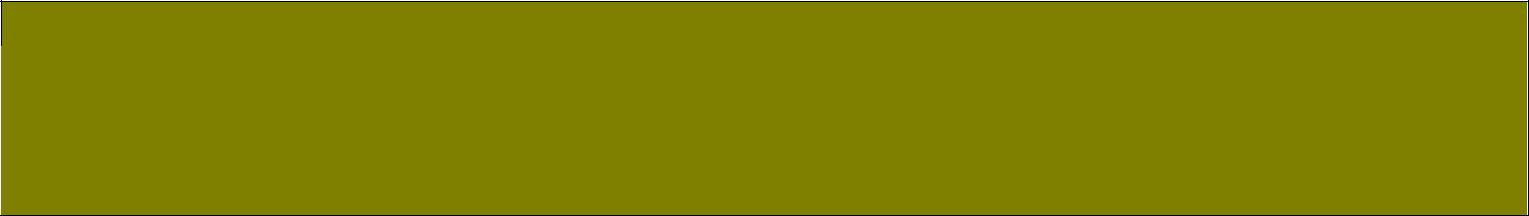 VI. FINANCIACION DE PROYECTOS DESARROLADOS POR POBLACION CALIFICADA COMO VICTIMA DEL CONFLICTO ARMADO INTERNO, INCLUIDA LA PERTENECIANTE AL PUEBLO ROM O GITANO DESPLAZADA O REINSERTADA, Y LOS QUE SE EJECUTEN A TRAVÉS DE PROGRAMAS DE DESARROLLO ALTERNATIVO ASOCIATIVIDAD CON OPERADOR Y CREDITO INDIVIDUALVI. I Redescuento8Versión: 26CÓDIGOS DE NORMA LEGALANEXO 2.1Código: SIN-CUA-01VI.I.I PROGRAMA ESPECIAL TASA SUBSIDIADA CARTERA REDESCUENTOVI.II Reestructuraciones RedescuentoVI.III CONSOLIDACIÓN DE PASIVOSVI.III.I Consolidaciones Redescuento9Versión: 26CÓDIGOS DE NORMA LEGALANEXO 2.1Código: SIN-CUA-01VI.III.II Consolidaciones AgropecuariaCartera Agropecuaria Régimen de InsolvenciaVI.VI Líneas Ordinarias Código Descripción Línea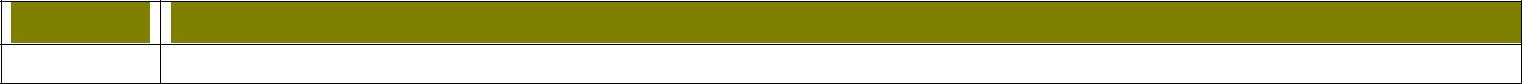 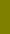 8102	Régimen de Insolvencia Persona Natural mediano productorVI.VI.I Líneas Proyectos Especiales Código Descripción Línea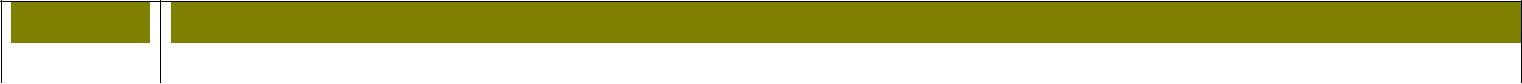 8111	Régimen de Insolvencia créditos Persona Jurídica mediano productorVI.VI.II Líneas Exportadores10Versión: 26CÓDIGOS DE NORMA LEGALANEXO 2.1Código: SIN-CUA-01Cartera Agropecuaria Secuestrados y/o Desplazamiento Forzado VI.VII.I Líneas Ordinarias11Versión: 26CÓDIGOS DE NORMA LEGALANEXO 2.1Código: SIN-CUA-01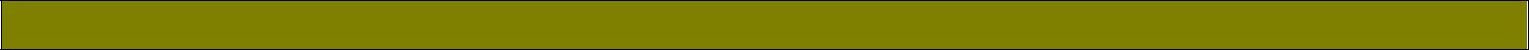 VII. LÍNEAS ESPECIALESVII.I: LÍNEA ESPECIAL CON TASA SUBSIDIADA EN EL MARCO DEL PROGRAMA DRE (AIS 2014)VII.II: LÍNEA ESPECIAL DE CRÉDITO PARA COMUNIDADES NEGRAS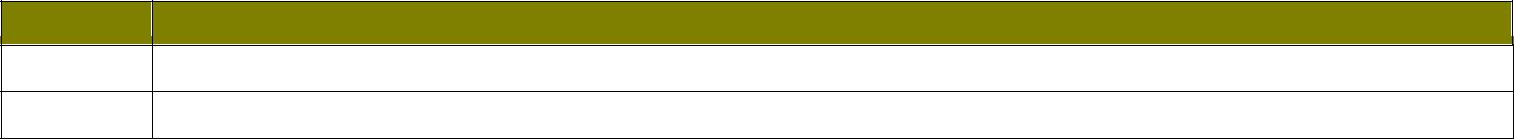 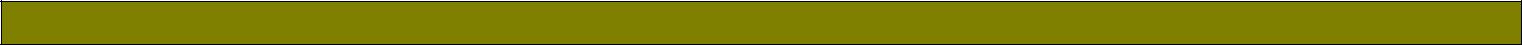 VIII. CONSOLIDACION DE PASIVOS FAG ESPECIALVIII. I Redescuento5023	Crédito pequeño productor individualmente considerado - FAG Proyectos Especiales5024	Crédito mediano productor - FAG Proyectos Especiales5026	Crédito Colectivo pequeños productores - FAG Proyectos Especiales5027	Crédito asociativo que integre pequeños productores - FAG Proyectos EspecialesVIII. II Agropecuaria1357	Crédito pequeño productor individualmente considerado - FAG Proyectos Especiales12Versión: 26CÓDIGOS DE NORMA LEGALANEXO 2.1Código: SIN-CUA-01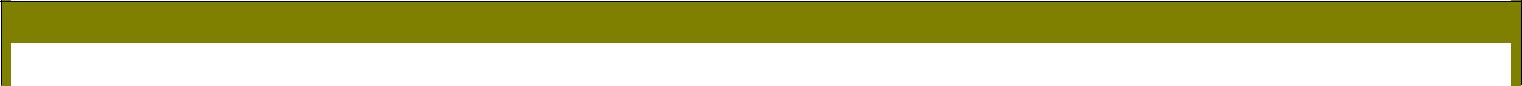 IX. NORMALIZACION DE CREDITOS EMERGENCIA INVERNAL SIN SUBSIDIO 2010-2011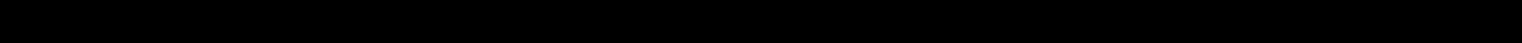 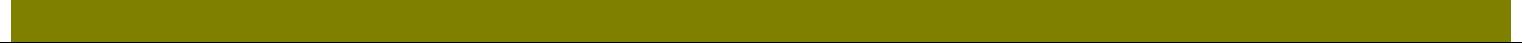 NORMALIZACION LINEAS ORDINARIAS CARTERA REDESCUENTOIX.I REESTRUCTURACIÓNCARTERA SUSTITUTIVAIX.III REESTRUCTURACIÓNCARTERA AGROPECUARIAIX.V CONSOLIDACIÓN DE PASIVOS13Versión: 26CÓDIGOS DE NORMA LEGALANEXO 2.1Código: SIN-CUA-01X. NORMALIZACIÓN DE CRÉDITOS PROYECTOS ESPECIALES EMERGENCIAINVERNAL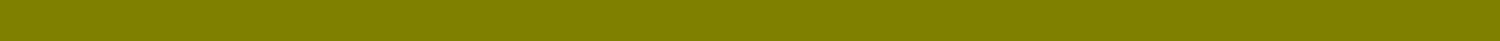 X.I CARTERA REDESCUENTO CONSOLIDACIÓN DE PASIVOS14Versión: 26CÓDIGOS DE NORMA LEGALANEXO 2.1Código: SIN-CUA-01XI. NORMALIZACION DE CREDITOS DE EXPORTADORES EMERGENCIA INVERNAL 2010-2011XI.I CARTERA REDESCUENTO CONSOLIDACION DE PASIVOSXII. NORMALIZACION LINEAS DE RECUPERACION OLA INVERNAL DE CREDITOS SINSUBSIDIO CON FAG DE RECUPERACION 2010-2011XII.I CARTERA REDESCUENTO REESTRUCTURACION15Versión: 26CÓDIGOS DE NORMA LEGALANEXO 2.1Código: SIN-CUA-01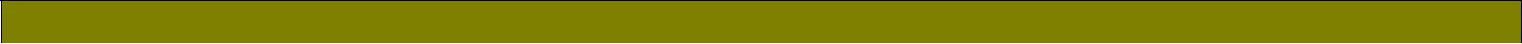 XIII. PASIVOS FINANCIEROS NO REGISTRADOS O REDESCONTADOS EN FINAGROXIII.I CARTERA SUSTITUTA16Versión: 26CÓDIGOS DE NORMA LEGALANEXO 2.1Código: SIN-CUA-01XV. NORMALIZACIÓN DE OPERACIONES CON TASA SUBSIDIADAXV.I NORMALIZACIÓN AIS 2007 CARTERA DE REDESCUENTO17Versión: 26CÓDIGOS DE NORMA LEGALANEXO 2.1Código: SIN-CUA-01XV.V NORMALIZACIÓN AIS 2010 CARTERA DE REDESCUENTO18Versión: 26CÓDIGOS DE NORMA LEGALANEXO 2.1Código: SIN-CUA-01XV.X NORMALIZACION EXPORTADORES 2008 – 2009 CARTERA AGROPECUARIA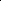 XV.XIV NORMALIZACION AIS 2009 ASOCIATIVO PP CAPITALIZABLES PALMA NARIÑO CARTERA DE REDESCUENTOXV.XV NORMALIZACION AIS 2009 ASOCIACIONES PP CAPITALIZABLES PALMA NARIÑO CARTERA DE REDESCUENTO19Versión: 26CÓDIGOS DE NORMA LEGALANEXO 2.1Código: SIN-CUA-01XV.XVI NORMALIZACION AIS-DRE 2014 CARTERA DE REDESCUENTO20Versión: 26CÓDIGOS DE NORMA LEGALANEXO 2.1Código: SIN-CUA-01X VI. ICR PARA LA COMPETITIVIDAD DEL SECTOR ARROCEROXVI.I CARTERA REDESCUENTO21Versión: 26CÓDIGOS DE NORMA LEGALANEXO 2.1Código: SIN-CUA-01X VII. PAGO DE PASIVOS NO FINANCIEROS SIN SUBSIDIOX VII.I CARTERA REDESCUENTO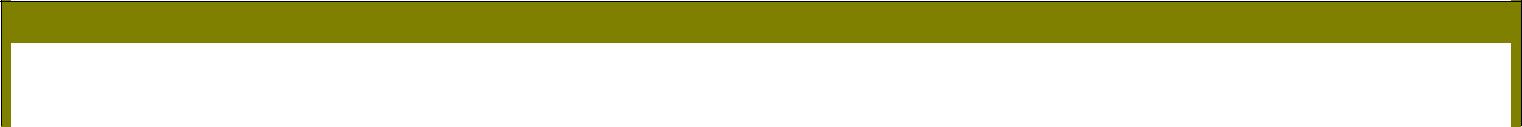 X VIII. LINEA ESPECIAL DE CREDITO PARA LA RECUPÉRACION DE LA ACTIVIDAD PRODUCTIVA PARA LOS PRODUCTORES AGROPECURAIOS AFECTADOS POR EL FENOMENO DE LA NIÑA 2010-2011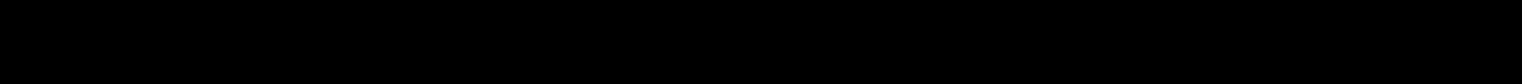 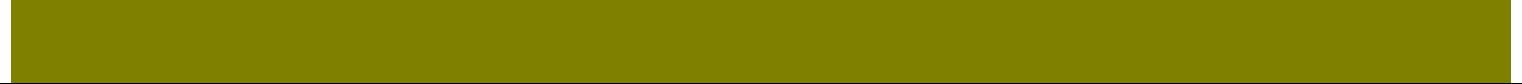 X.VIII.I CONSOLIDACION DE PASIVOS CARTERA AGROPECUARIA22Versión: 26CÓDIGOS DE NORMA LEGALANEXO 2.1Código: SIN-CUA-01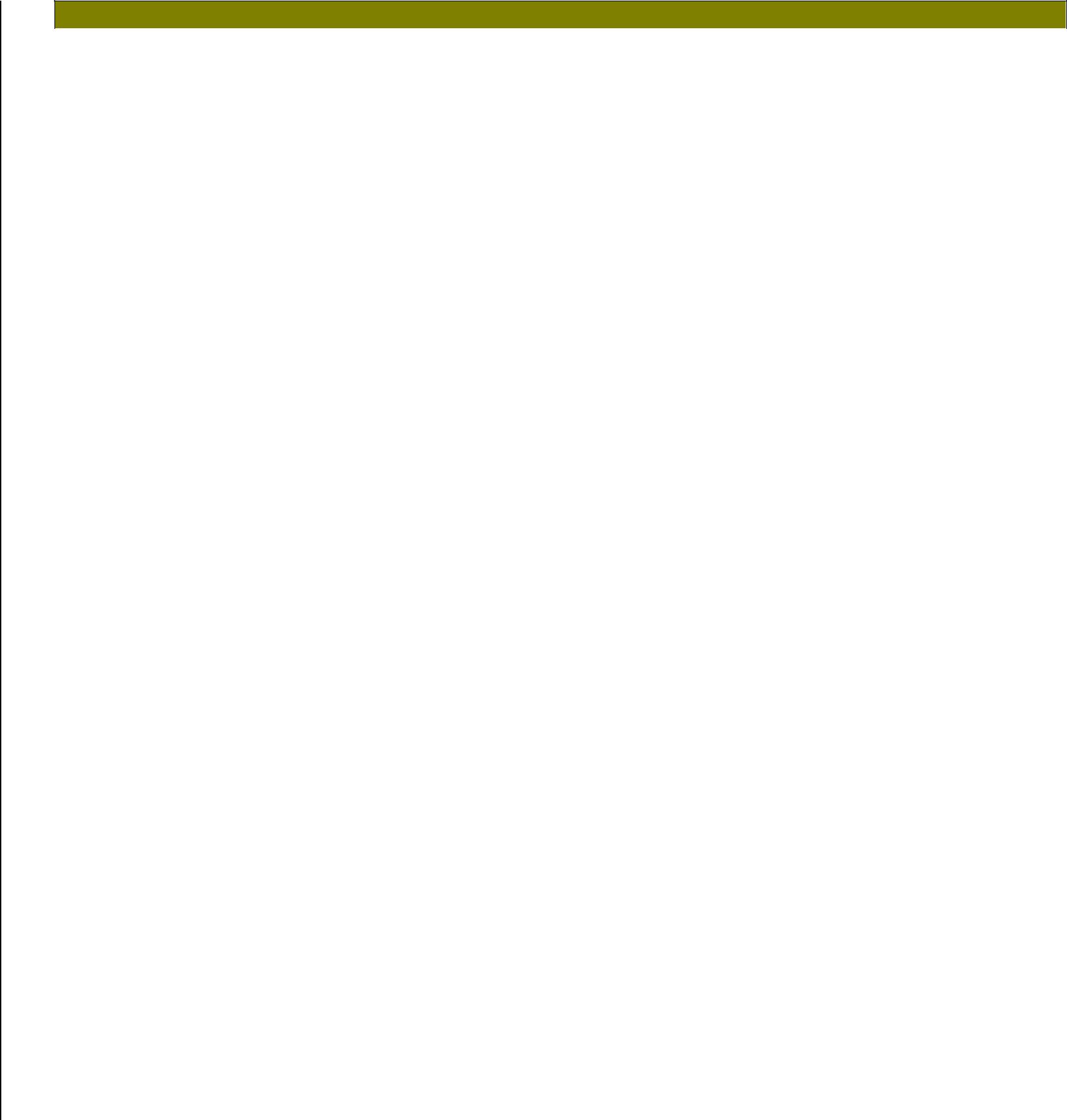 X IX. ICR PARA EL SECTOR LÁCTEOX IX.I CARTERA REDESCUENTOX IX.II CARTERA SUSTITUTA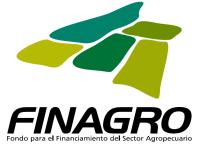 X IX.III CARTERA AGROPECUARIACódigoDescripción Línea4142Pequeños productores agropecuarios individualmente considerados4143Colectivos (Agremiaciones y organizaciones) conformadas por pequeños productores.1111Pequeños productores con capitalización de intereses1116Colectivos (Agremiaciones y organizaciones) de pequeños productores con capitalización1116de interésde interés4111Renovación cafetales pequeños productores4163Medianos productores agropecuarios1112Medianos productores individualmente considerados con capitalización de intereses1115Agremiaciones de productores con capitalización de intereses4112Renovación cafetales medianos productores4162Grandes productores agropecuarios1113Grandes productores individualmente considerados con capitalización de intereses1650Persona jurídica de grandes y pequeños productores en donde por lo menos el 20% de los1650asociados son pequeños productoresasociados son pequeños productoresI.II Actividades RuralesI.II Actividades RuralesI.II Actividades RuralesI.II Actividades RuralesCódigoDescripción Línea8111Mujer rural bajos ingresos8116Agremiaciones o asociaciones mujer rural bajos ingresosI.III VIS RuralI.III VIS RuralI.III VIS RuralI.III VIS RuralCódigoDescripción Línea2911Crédito pequeños productores2912Crédito medianos productoresI.IV ReestructuracionesI.IV ReestructuracionesI.IV ReestructuracionesI.IV ReestructuracionesCódigoDescripción Línea6511Crédito capital de trabajo pequeño productor6512Crédito capital de trabajo mediano productor6513Crédito capital de trabajo gran productor6611Crédito inversión pequeño productor6612Crédito inversión mediano productor6613Crédito inversión gran productor6614Gran productor capitalizableCódigoDescripción Línea5011Crédito pequeño productor5012Crédito mediano productor5013Crédito gran productor5016Crédito Colectivo (agremiaciones y organizaciones) de pequeños productoresCódigoDescripción Línea1638Crédito pequeño productor capitalizable individualCrédito pequeño productor capitalizable individual1639Crédito mediano productor capitalizable individualCrédito mediano productor capitalizable individual1640Crédito gran productor capitalizable individualCrédito gran productor capitalizable individualI.VII Normalización Colectivos PP Capitalizables Cartera RedescuentoI.VII Normalización Colectivos PP Capitalizables Cartera RedescuentoI.VII Normalización Colectivos PP Capitalizables Cartera RedescuentoCódigoDescripción LíneaDescripción Línea1707Consolidación  Colectivos pequeño productor capitalizablesConsolidación  Colectivos pequeño productor capitalizablesCódigoDescripción LíneaCódigoDescripción Línea11301130Crédito pequeños productores11311131Crédito medianos productores11321132Crédito grandes productoresCódigoDescripción Línea1021Pequeños productores1022Medianos productores1023Grandes productores1025Créditos Colectivos (agremiaciones, organizaciones) de productores1921Mediano productor capitalizable1922Gran productor capitalizableCódigoDescripción Línea12211221Créditos de pequeños productoresCréditos de pequeños productoresCréditos de pequeños productores12221222Créditos de medianos productoresCréditos de medianos productoresCréditos de medianos productores12231223Créditos de grandes productoresCréditos de grandes productoresCréditos de grandes productoresII.III Consolidación de Pasivos Cartera SustitutivaII.III Consolidación de Pasivos Cartera SustitutivaII.III Consolidación de Pasivos Cartera SustitutivaII.III Consolidación de Pasivos Cartera SustitutivaCódigoDescripción Línea13221322Créditos medianos productoresCréditos medianos productoresCréditos medianos productores13231323Créditos grandes productoresCréditos grandes productoresCréditos grandes productoresII.IV FactoringII.IV FactoringII.IV FactoringSustituta condiciones ordinariasCódigoCódigoDescripción Línea11331133Crédito pequeños productoresCrédito pequeños productores11341134Crédito medianos productoresCrédito medianos productores11351135Crédito grandes productoresCrédito grandes productoresCódigoDescripción Línea1241Créditos de pequeños productores1242Créditos de medianos productores1246Créditos Colectivos (agremiaciones, asociaciones) de pequeños productoresCódigoDescripción Línea1341Créditos de pequeños productores1342Créditos de medianos productores1343Créditos de grandes productores1345Créditos Colectivos (agremiaciones, asociaciones) de productores1346Créditos Colectivos (agremiaciones, asociaciones) de pequeños productoresCódigoDescripción Línea1641Crédito pequeño productor capitalizable individual1642Crédito mediano productor capitalizable individual1643Crédito gran productor capitalizable individualCódigoDescripción LíneaCódigoDescripción Línea11361136Crédito pequeños productores11371137Crédito medianos productores11381138Crédito grandes productoresIV. CRÉDITO ASOCIATIVOIV. I RedescuentoIV. I RedescuentoIV. I RedescuentoIV. I RedescuentoCódigoDescripción Línea3316Créditos que integren exclusivamente a pequeños productoresCréditos que integren exclusivamente a pequeños productores3376Créditos que integren exclusivamente a pequeños productores con capitalización deCréditos que integren exclusivamente a pequeños productores con capitalización de3376interesesinteresesinteresesintereses3386Créditos asociativos en los que los integradores son entes territoriales, y que integrenCréditos asociativos en los que los integradores son entes territoriales, y que integren3386pequeños productorespequeños productorespequeños productorespequeños productores3315Créditos que integren a pequeños y medianos productoresCréditos que integren a pequeños y medianos productores3317Créditos que integren a todo tipo de productores bajo esquemas de alianzas estratégicas yCréditos que integren a todo tipo de productores bajo esquemas de alianzas estratégicas y3317sin capitalización de interesessin capitalización de interesessin capitalización de interesessin capitalización de intereses3318Créditos que integren a Grandes y Medianos y/o Pequeños ProductoresCréditos que integren a Grandes y Medianos y/o Pequeños Productores3375Créditos que integren a todo tipo de productores con capitalización de interesesCréditos que integren a todo tipo de productores con capitalización de intereses3377Créditos que integren a todo tipo de productores bajo esquemas de alianzas estratégicas yCréditos que integren a todo tipo de productores bajo esquemas de alianzas estratégicas y3377con capitalización de interesescon capitalización de interesescon capitalización de interesescon capitalización de intereses3912Créditos para comercialización de la producción originada en créditos  asociativos deCréditos para comercialización de la producción originada en créditos  asociativos de3912pequeños y medianos productores.pequeños y medianos productores.pequeños y medianos productores.pequeños y medianos productores.2767Créditos personas jurídicas que cuenten con la participación de pequeños productores enCréditos personas jurídicas que cuenten con la participación de pequeños productores en2767el capital de la misma.el capital de la misma.el capital de la misma.el capital de la misma.2768Créditos personas jurídicas que cuenten con la participación de pequeños productores enCréditos personas jurídicas que cuenten con la participación de pequeños productores en2768el capital de la misma con intereses capitalizablesel capital de la misma con intereses capitalizablesel capital de la misma con intereses capitalizablesel capital de la misma con intereses capitalizables3373Asociativo con Encadenador que encadene a PP ExclusivamenteAsociativo con Encadenador que encadene a PP Exclusivamente3374Asociativo con Encadenador que encadene a todo tipo de productorAsociativo con Encadenador que encadene a todo tipo de productorIV.II ReestructuracionesIV.II ReestructuracionesIV.II ReestructuracionesIV.II ReestructuracionesCódigoDescripción Línea60166016Créditos que integren exclusivamente a pequeños productoresCréditos que integren exclusivamente a pequeños productores60156015Créditos que integren a pequeños y medianos productoresCréditos que integren a pequeños y medianos productores6017Créditos que integren a todo tipo de productores bajo esquemas de alianzas estratégicas y6017sin capitalización de interesessin capitalización de intereses6076Créditos que integren exclusivamente a pequeños productores con capitalización de6076interesesintereses555CódigoDescripción Línea5000Créditos asociativos con encadenamiento que integren exclusivamente a pequeños5000productoresproductores5004Créditos asociativos con encadenamiento que integren a pequeños y medianos5004productoresproductores5005Créditos que integren a todo tipo de productores con capitalización de intereses5006Créditos  que  integren  exclusivamente  a  pequeños  productores  con  capitalización  de5006interesesintereses5007Créditos que integren a todo tipo de productores bajo esquemas de alianzas estratégicas y5007con capitalización de interesescon capitalización de intereses5018Créditos que integren exclusivamente a pequeños productores5019Créditos que integren a pequeños y medianos productoresIV. IV SustitutivaIV. IV SustitutivaIV. IV SustitutivaCódigoDescripción Línea1721Créditos asociativos que integren a pequeños productoresCréditos asociativos que integren a pequeños productores1722Créditos asociativos que integren a pequeños y medianos productoresCréditos asociativos que integren a pequeños y medianos productores3380Asociativo con Encadenador que encadene a PP ExclusivamenteAsociativo con Encadenador que encadene a PP Exclusivamente3381Asociativo con Encadenador que encadene a todo tipo de productorAsociativo con Encadenador que encadene a todo tipo de productorCódigoDescripción Línea1741Créditos asociativos que integren a pequeños productores1742Créditos asociativos que integren a pequeños y medianos productores1905Créditos asociativos que integren a pequeños productores con capitalización de interés1906Créditos asociativos que integren a pequeños y medianos productores con capitalización1906de interésde interés1907Créditos asociativos que integren a todo tipo productores bajo esquema de alianzas1907estratégicas con capitalización de interésestratégicas con capitalización de interés3378Asociativo con Encadenador que encadene a PP Exclusivamente3379Asociativo con Encadenador que encadene a todo tipo de productorIV.VI ReestructuracionesIV.VI ReestructuracionesIV.VI ReestructuracionesCódigoDescripción Línea1842Créditos asociativos que integren a pequeños y medianos productoresCódigoDescripción Línea1348Créditos asociativos que integren a pequeños y medianos productores1349Créditos asociativos que integren a todo tipo productores bajo esquema de alianzas1349estratégicas con capitalización de interésestratégicas con capitalización de interésCódigoDescripción Línea1611Redescuento pequeño productor Crédito Individual con operador1612Redescuento mediano productor Crédito Individual con operadorV.II SustitutivaV.II SustitutivaCódigoDescripción Línea1622Cartera sustitutiva mediano productor Crédito Individual con operadorV.III Cartera AgropecuariaV.III Cartera AgropecuariaCódigoDescripción Línea1601Cartera agropecuaria pequeño productor Crédito Individual con operadorCódigoDescripción Línea4211Crédito a población calificada como desplazada individualmente considerada como4211pequeño productorpequeño productor4216Crédito asociativo para organizaciones de productores que integren desplazados que4216califiquen como pequeños productorescalifiquen como pequeños productores4276Crédito asociativo para organizaciones de productores que integren desplazados que4276califiquen como pequeños productores capitalizablescalifiquen como pequeños productores capitalizables4212Crédito a población calificada como desplazada individualmente considerada como4212mediano productormediano productor4215Crédito asociativo para organizaciones de productores que integren desplazados4271Crédito a población calificada como desplazada individualmente considerada como4271pequeño productor capitalizablepequeño productor capitalizable4275Crédito asociativo para organizaciones de productores que integren desplazados4275capitalizablescapitalizablesCrédito asociativo para organizaciones de productores que integren reinsertados o4266población de programas de desarrollo alternativo que califiquen como pequeñosproductoresCrédito asociativo para organizaciones de productores que integren reinsertados o4286población de programas de desarrollo alternativo que califiquen como pequeñosproductores capitalizables5510Crédito asociativo con capitalización de intereses para organizaciones de productores que5510integren población de programas de desarrollo alternativointegren población de programas de desarrollo alternativoCódigoDescripción Línea1120Crédito tasa subsidiada a población desplazada individualmente considerada1121Crédito tasa subsidiada asociaciones o agremiaciones de desplazados1122Crédito tasa subsidiada asociativo que integre a desplazados con integrador.1123Crédito tasa subsidiada asociativo que integre a desplazados con encadenador.1124Crédito tasa subsidiada a población víctima del conflicto armado interno que califique comopequeño productor.1125Crédito tasa subsidiada a población víctima del conflicto armado interno que califique comomediano productor.1126Crédito tasa subsidiada a población víctima del conflicto armado interno que califique comogrande productor.1127Crédito tasa subsidiada asociaciones o agremiaciones de victimas que califiquen comopequeño productor1128Crédito tasa subsidiada asociativo que integre a víctimas del conflicto armado interno conintegrador.1129Crédito tasa subsidiada asociativo que integre a víctimas del conflicto armado interno conencadenador.CódigoDescripción Línea5030Crédito a población calificada como desplazada individualmente considerada como5030pequeño productorpequeño productorVI.II.I Reestructuraciones AgropecuariaVI.II.I Reestructuraciones AgropecuariaVI.II.I Reestructuraciones AgropecuariaCódigoDescripción Línea1720Crédito pequeño productor desplazado capitalizableCódigoDescripción Línea6030Crédito a población calificada como desplazada individualmente considerada como6030pequeño productorpequeño productor6033Crédito asociativo para organizaciones de productores que integren desplazados que6033califiquen como pequeños productorescalifiquen como pequeños productores6031Crédito a población calificada como desplazada individualmente considerada como6031mediano productormediano productor6034Crédito asociativo para organizaciones de productores que integren desplazadosCódigoDescripción Línea1068Consolidación de pasivos desplazado individualmente considerado como pequeño1068productorproductor1069Consolidación de pasivos desplazado individualmente considerado como mediano1069productorproductor1070Consolidación de pasivos desplazado individualmente considerado como gran productorVI. IV Cartera AgropecuariaVI. IV Cartera AgropecuariaVI. IV Cartera AgropecuariaCódigoDescripción Línea4221Crédito a población calificada como desplazada individualmente considerada como4221pequeño productorpequeño productor4222Crédito a población calificada como desplazada individualmente considerada como4222mediano productormediano productor4235Crédito asociativo para organizaciones de productores que integren desplazados4235capitalizablescapitalizables4236Crédito asociativo para organizaciones de productores que integren desplazados que4236califiquen como pequeños productores capitalizablescalifiquen como pequeños productores capitalizablesVI. V Cartera AgropecuariaVI. V Cartera AgropecuariaVI. V Cartera AgropecuariaCódigoDescripción Línea1500Crédito a población calificada como Victima del conflicto Armado Interno individualmente1500considerada como mediano productorconsiderada como mediano productor1501Crédito a población calificada como Victima del conflicto Armado Interno individualmente1501considerada como pequeño productorconsiderada como pequeño productorCódigoDescripción Línea8116Régimen de Insolvencia persona Jurídica pequeño productor8118Régimen de Insolvencia créditos Persona Jurídica gran productorCódigoDescripción Línea8119Secuestrados y/o Desplazado Forzado pequeño Productor8120Secuestrados y/o Desplazado Forzado mediano ProductorVI.VII.II Líneas Proyectos EspecialesVI.VII.II Líneas Proyectos EspecialesCódigoDescripción Línea8122Secuestrados y/o Desplazado Forzado pequeño productor8123Secuestrados y/o Desplazado Forzado mediano productorVI.VII.III Líneas Recuperación de la actividad productivaVI.VII.III Líneas Recuperación de la actividad productivaCódigoDescripción Línea8139Secuestrados y/o Desplazado Forzado pequeño productor sin subsidio8138Secuestrados y/o Desplazado Forzado pequeño productor con subsidio8140Secuestrados y/o Desplazado Forzado mediano productor con subsidio8141Secuestrados y/o Desplazado Forzado mediano productor sin subsidioVI.XVII.I PROGRAMA DE NORMALIZACION DE CARTERA–UNGRDConsolidación de pasivos Cartera RedescuentoConsolidación de pasivos Cartera RedescuentoCódigoDescripción Línea1100Crédito de pequeño productor1101Crédito asociativo de pequeños productoresConsolidación de pasivos Cartera SustitutaConsolidación de pasivos Cartera SustitutaCódigoDescripción Línea1102Crédito de pequeño productor1103Crédito asociativo de pequeños productoresConsolidación de pasivos Cartera AgropecuariaConsolidación de pasivos Cartera AgropecuariaCódigoDescripción Línea1104Crédito de pequeño productor1105Crédito asociativo de pequeños productoresCódigoDescripción Línea2141Pequeño productor2142Mediano productor2143Asociativos que integren a pequeños productores en mínimo el 50% del valor del proyecto2144Asociativos que encadenen a pequeños productores en mínimo el 50% del valor del2144proyectoproyecto2145Asociativos que integren exclusivamente a pequeños productores2147Asociativos que integren a medianos productores2148Asociativo con encadenamiento de pequeños productores exclusivamente2149Asociativo con encadenamiento de medianos productoresCódigoDescripción Línea2138Pequeño productor2139Mediano productorCódigoDescripción LíneaCódigoDescripción LíneaCódigoDescripción Línea3817Crédito pequeño productor3818Crédito mediano productorIX.II CONSOLIDACIÓN DE PASIVOSIX.II CONSOLIDACIÓN DE PASIVOSCódigoDescripción Línea3820Crédito pequeño productor3821Crédito mediano productor3822Crédito gran productor3826Crédito Asociativo que integren a Pequeños Productores3827Crédito  Asociativo que integren a Pequeños y Medianos ProductoresCódigoDescripción Línea3830Créditos de medianos productores3831Créditos de grandes productoresIX.IV CONSOLIDACION DE PASIVOSIX.IV CONSOLIDACION DE PASIVOSCódigoDescripción Línea3832Créditos pequeños productores3833Créditos medianos productores3834Créditos grandes productoresCódigoDescripción Línea3844Créditos de pequeños productores3845Créditos de medianos productores3846Créditos de grandes productoresCódigoDescripción Línea3856Crédito pequeño productor3862Crédito Asociativo que integren a Pequeños ProductoresX.II CARTERA AGROPECUARIA CONSOLIDACIÓN DE PASIVOSX.II CARTERA AGROPECUARIA CONSOLIDACIÓN DE PASIVOSCódigoDescripción Línea3868Crédito pequeño productor3869Crédito mediano productorCódigoDescripción Línea3881Crédito mediano productorCódigoDescripción Línea3901Crédito de pequeño productor3902Crédito de mediano productor3903Crédito de gran productorXII.II CARTERA REDESCUENTO CONSOLIDACION DE PASIVOSXII.II CARTERA REDESCUENTO CONSOLIDACION DE PASIVOSCódigoDescripción Línea3907Crédito de pequeño productor3908Crédito de mediano productor3909Crédito de gran productorCódigoDescripción Línea1270Crédito de Gran Productor1275Crédito de Pequeño Productor1276Crédito de Mediano ProductorXIII.II REDESCUENTOXIII.II REDESCUENTOCódigoDescripción Línea1282Crédito de Gran Productor1280Crédito de Pequeño  Productor1281Crédito de Mediano ProductorXIII.III AGROPECUARIAXIII.III AGROPECUARIACódigoDescripción Línea1279Crédito de Gran  Productor1278Crédito de Mediano ProductorCódigoDescripción Línea1651Reestructuración créditos Pequeño Productor1652Reestructuración créditos Mediano Productor1653Reestructuración créditos Gran Productor1654Consolidación créditos pequeños Productores1655Consolidación Medianos Productores1656Consolidación  Grandes ProductoresXV.II NORMALIZACIÓN AIS 2008 CARTERA DE REDESCUENTOXV.II NORMALIZACIÓN AIS 2008 CARTERA DE REDESCUENTOCódigoDescripción Línea1657Reestructuración créditos Pequeño Productor1658Reestructuración créditos Mediano Productor1659Reestructuración créditos Gran Productor1660Consolidación créditos pequeños Productores1661Consolidación Medianos Productores1662Consolidación  Grandes ProductoresXV.II NORMALIZACIÓN AIS 2008 CARTERA AGROPECUARIAXV.II NORMALIZACIÓN AIS 2008 CARTERA AGROPECUARIACódigoDescripción Línea1663Reestructuración créditos Pequeño Productor1664Reestructuración créditos Mediano Productor1665Reestructuración créditos Gran Productor1666Consolidación créditos pequeños Productores1667Consolidación Medianos Productores1668Consolidación  Grandes ProductoresXV.IV NORMALIZACIÓN AIS 2009 CARTERA DE REDESCUENTOXV.IV NORMALIZACIÓN AIS 2009 CARTERA DE REDESCUENTOCódigoDescripción Línea1669Reestructuración créditos Pequeño Productor1670Reestructuración créditos Mediano Productor1671Reestructuración créditos Gran Productor1672Consolidación créditos Pequeños Productores1600Consolidación con subsidio créditos Pequeños Productores Desplazados1673Consolidación Medianos Productores1674Consolidación  Grandes ProductoresCódigoDescripción Línea1675Reestructuración créditos Pequeño Productor1676Reestructuración créditos Mediano Productor1677Reestructuración créditos Gran Productor1678Consolidación créditos pequeños Productores1679Consolidación Medianos Productores1680Consolidación  Grandes ProductoresXV.VI NORMALIZACIÓN AIS 2011 CARTERA DE REDESCUENTOXV.VI NORMALIZACIÓN AIS 2011 CARTERA DE REDESCUENTOCódigoDescripción Línea1681Reestructuración créditos Pequeño Productor1682Reestructuración créditos Mediano Productor1684Consolidación créditos pequeños Productores1685Consolidación Medianos ProductoresXV.VII NORMALIZACIÓN AIS 2012 CARTERA DE REDESCUENTOXV.VII NORMALIZACIÓN AIS 2012 CARTERA DE REDESCUENTOCódigoDescripción Línea1687Reestructuración créditos Pequeño Productor1688Reestructuración créditos Mediano Productor1690Consolidación créditos pequeños Productores1691Consolidación Medianos ProductoresXV.VIII NORMALIZACIÓN AIS 2013 CARTERA DE REDESCUENTOXV.VIII NORMALIZACIÓN AIS 2013 CARTERA DE REDESCUENTOCódigoDescripción Línea1693Reestructuración créditos Pequeño Productor1694Reestructuración créditos Mediano Productor1696Consolidación créditos pequeños Productores1697Consolidación Medianos ProductoresXV.IX NORMALIZACION EXPORTADORES 2008 – 2009 CARTERA DE REDESCUENTOXV.IX NORMALIZACION EXPORTADORES 2008 – 2009 CARTERA DE REDESCUENTOCódigoDescripción Línea1728Reestructuración créditos Pequeño Productor1729Reestructuración créditos Mediano Productor1730Reestructuración créditos Gran Productor1731Consolidación créditos pequeños Productores1732Consolidación Medianos Productores1733Consolidación  Grandes ProductoresCódigoDescripción Línea1734Reestructuración créditos Pequeño Productor1735Reestructuración créditos Mediano Productor1736Reestructuración créditos Gran Productor1737Consolidación créditos pequeños Productores1738Consolidación Medianos Productores1739Consolidación  Grandes ProductoresXV.XI NORMALIZACION EXPORTADORES 2008 CAPITALIZABLES CARTERA REDESCUENTOXV.XI NORMALIZACION EXPORTADORES 2008 CAPITALIZABLES CARTERA REDESCUENTOCódigoDescripción Línea1695Reestructuración créditos Gran Productor1698Consolidación  Grandes ProductoresXV.XII NORMALIZACION AIS 2008 CAPITALIZABLES CARTERA AGROPECUARIAXV.XII NORMALIZACION AIS 2008 CAPITALIZABLES CARTERA AGROPECUARIACódigoDescripción Línea1689Reestructuración créditos Mediano Productor1699Reestructuración créditos Gran Productor1692Consolidación Medianos Productores1700Consolidación Gran ProductorXV.XIII NORMALIZACION AIS 2009 CAPITALIZABLES CARTERA DE REDESCUENTOXV.XIII NORMALIZACION AIS 2009 CAPITALIZABLES CARTERA DE REDESCUENTOCódigoDescripción Línea1683Reestructuración créditos Gran Productor-Renovación Palma Nariño1686Consolidación  Grandes Productores-Renovación Palma NariñoCódigoDescripción Línea1701Consolidación  Asociativo pequeño productor capitalizables-Palma NariñoCódigoDescripción Línea1704Consolidación  Asociativo pequeño productor capitalizables-Palma NariñoCódigoDescripción LíneaCódigoDescripción Línea17431743Reestructuración AIS (DRE) 2014 créditos Pequeño ProductorReestructuración AIS (DRE) 2014 créditos Pequeño Productor1743174317441744Reestructuración AIS (DRE) 2014créditos Mediano Productor1744174417451745Consolidación AIS (DRE) 2014  Pequeños ProductoresConsolidación AIS (DRE) 2014  Pequeños Productores1745174517461746Consolidación AIS (DRE) 2014 Medianos ProductoresConsolidación AIS (DRE) 2014 Medianos Productores17461746CódigoDescripción Línea1283Programa AMTEC arrocero pequeño productor1284Programa AMTEC arrocero mediano productor1285Programa AMTEC arrocero gran productor1286Programa AMTEC arrocero prestadores de servicios pequeño productor1287Programa AMTEC arrocero prestadores de servicios mediano productor1288Programa AMTEC arrocero prestadores de servicios gran productorXVI.II CARTERA SUSTITUTAXVI.II CARTERA SUSTITUTACódigoDescripción Línea1289Programa AMTEC arrocero pequeño productor1290Programa AMTEC arrocero mediano productor1291Programa AMTEC arrocero gran productor1292Programa AMTEC arrocero prestadores de servicios pequeño productor1293Programa AMTEC arrocero prestadores de servicios mediano productor1294Programa AMTEC arrocero prestadores de servicios gran productorXVI.III CARTERA AGROPECUARIAXVI.III CARTERA AGROPECUARIACódigoDescripción Línea1295Programa AMTEC arrocero pequeño productor1296Programa AMTEC arrocero mediano productor1297Programa AMTEC arrocero gran productor1298Programa AMTEC arrocero prestadores de servicios pequeño productor1299Programa AMTEC arrocero prestadores de servicios mediano productor1300Programa AMTEC arrocero prestadores de servicios gran productorCódigoDescripción Línea1090Con proveedores de insumos Pequeño Productor1091Con proveedores de insumos Mediano Productor EspecialX VII.II CARTERA AGROPECUARIAX VII.II CARTERA AGROPECUARIACódigoDescripción Línea1092Con proveedores de insumos Pequeño Productor1093Con proveedores de insumos Mediano Productor EspecialX VII.III CARTERA SUSTITUTAX VII.III CARTERA SUSTITUTACódigoDescripción Línea1096Con proveedores de insumos Pequeño Productor1097Con proveedores de insumos Mediano Productor EspecialCódigoDescripción Línea1271Recuperación Actividad Productiva  PP FAG-ESPECIAL1272Recuperación Actividad Productiva  MP FAG-ESPECIAL1274Recuperación Actividad Productiva  MP FAG-ORDINARIOX.VIII.II CONSOLIDACION DE PASIVOS CARTERA REDESCUENTOX.VIII.II CONSOLIDACION DE PASIVOS CARTERA REDESCUENTOCódigoDescripción Línea1709Recuperación Actividad Productiva con subsidio PP FAG ORDINARIO1710Recuperación Actividad Productiva  con subsidio MP FAG ORDINARIOCódigoDescripción Línea1369Programa SECTOR LÁCTEO Pequeño Productor1370Programa SECTOR LÁCTEO Mediano Productor1371Programa SECTOR LÁCTEO Personas Jurídicas que cuenten con la participación de pequeños1371productores en el capital o en el número de integrantes de la misma.productores en el capital o en el número de integrantes de la misma.1372Programa SECTOR LÁCTEO Asociativo en el cual el titular responsable del crédito es el Integrador,1372que integre exclusivamente a Pequeños Productoresque integre exclusivamente a Pequeños Productores1373Programa SECTOR LÁCTEO Asociativo en el cual el titular responsable del crédito es el Integrador,1373que integre TODO tipo de productoresque integre TODO tipo de productores1374Programa SECTOR LÁCTEO Asociativo con encadenamiento en el cual el titular responsable del1374crédito es la empresa encadenadora y encadena exclusivamente a Pequeños Productorescrédito es la empresa encadenadora y encadena exclusivamente a Pequeños Productores1375Programa SECTOR LÁCTEO Asociativo con encadenamiento en el cual el titular responsable del1375crédito es la empresa encadenadora y encadena TODO tipo de productorescrédito es la empresa encadenadora y encadena TODO tipo de productores1376Programa SECTOR LÁCTEO Asociatividad con operador y crédito individual para Pequeño Productor1377Programa SECTOR LÁCTEO Asociatividad con operador y crédito individual para Mediano Productor1378Programa SECTOR LÁCTEO Asociatividad con encadenamiento y crédito individual en el cual el1378responsable del crédito es el productor individualmente considerado Pequeño Productorresponsable del crédito es el productor individualmente considerado Pequeño Productor1379Programa SECTOR LÁCTEO Asociatividad con encadenamiento y crédito individual en el cual el1379responsable del crédito es el productor individualmente considerado  Mediano Productorresponsable del crédito es el productor individualmente considerado  Mediano ProductorPrograma  SECTOR  LÁCTEO  Pequeño  Productor  para  proyectos  desarrollados  por  población1380calificada víctima del conflicto armado interno, incluida la perteneciente al pueblo Rom o gitano, oreinsertada, o vinculada a programas de desarrollo alternativo.Programa  SECTOR  LÁCTEO  Mediano  Productor  para  proyectos  desarrollados  por  población1381calificada víctima del conflicto armado interno, incluida la perteneciente al pueblo Rom o gitano, oreinsertada, o vinculada a programas de desarrollo alternativo.CódigoDescripción Línea1382Programa SECTOR LÁCTEO Pequeño Productor1383Programa SECTOR LÁCTEO Mediano Productor1384Programa SECTOR LÁCTEO Personas Jurídicas que cuenten con la participación de pequeños1384productores en el capital o en el número de integrantes de la misma.productores en el capital o en el número de integrantes de la misma.1385Programa SECTOR LÁCTEO Asociativo en el cual el titular responsable del crédito es el Integrador,1385que integre exclusivamente a Pequeños Productores.que integre exclusivamente a Pequeños Productores.1386Programa SECTOR LÁCTEO Asociativo en el cual el titular responsable del crédito es el Integrador,1386que integre TODO tipo de productores.que integre TODO tipo de productores.1387Programa SECTOR LÁCTEO Asociativo con encadenamiento en el cual el titular responsable del1387crédito es la empresa encadenadora y encadena exclusivamente a Pequeños Productores.crédito es la empresa encadenadora y encadena exclusivamente a Pequeños Productores.2323Versión: 26CÓDIGOS DE NORMA LEGALANEXO 2.1Código: SIN-CUA-0113881388Programa SECTOR LÁCTEO Asociativo con encadenamiento en el cual el titular responsable delPrograma SECTOR LÁCTEO Asociativo con encadenamiento en el cual el titular responsable delPrograma SECTOR LÁCTEO Asociativo con encadenamiento en el cual el titular responsable delPrograma SECTOR LÁCTEO Asociativo con encadenamiento en el cual el titular responsable del13881388crédito es la empresa encadenadora y encadena TODO tipo de productorescrédito es la empresa encadenadora y encadena TODO tipo de productorescrédito es la empresa encadenadora y encadena TODO tipo de productorescrédito es la empresa encadenadora y encadena TODO tipo de productorescrédito es la empresa encadenadora y encadena TODO tipo de productorescrédito es la empresa encadenadora y encadena TODO tipo de productorescrédito es la empresa encadenadora y encadena TODO tipo de productorescrédito es la empresa encadenadora y encadena TODO tipo de productores13891389Programa SECTOR LÁCTEO Asociatividad con operador y crédito individual para Pequeño ProductorPrograma SECTOR LÁCTEO Asociatividad con operador y crédito individual para Pequeño ProductorPrograma SECTOR LÁCTEO Asociatividad con operador y crédito individual para Pequeño ProductorPrograma SECTOR LÁCTEO Asociatividad con operador y crédito individual para Pequeño Productor13901390Programa SECTOR LÁCTEO Asociatividad con operador y crédito individual para Mediano ProductorPrograma SECTOR LÁCTEO Asociatividad con operador y crédito individual para Mediano ProductorPrograma SECTOR LÁCTEO Asociatividad con operador y crédito individual para Mediano ProductorPrograma SECTOR LÁCTEO Asociatividad con operador y crédito individual para Mediano Productor13911391Programa SECTOR LÁCTEO Asociatividad con encadenamiento y crédito individual en el cual elPrograma SECTOR LÁCTEO Asociatividad con encadenamiento y crédito individual en el cual elPrograma SECTOR LÁCTEO Asociatividad con encadenamiento y crédito individual en el cual elPrograma SECTOR LÁCTEO Asociatividad con encadenamiento y crédito individual en el cual el13911391responsable del crédito es el productor individualmente considerado Pequeño Productorresponsable del crédito es el productor individualmente considerado Pequeño Productorresponsable del crédito es el productor individualmente considerado Pequeño Productorresponsable del crédito es el productor individualmente considerado Pequeño Productorresponsable del crédito es el productor individualmente considerado Pequeño Productorresponsable del crédito es el productor individualmente considerado Pequeño Productorresponsable del crédito es el productor individualmente considerado Pequeño Productorresponsable del crédito es el productor individualmente considerado Pequeño Productor13921392Programa SECTOR LÁCTEO Asociatividad con encadenamiento y crédito individual en el cual elPrograma SECTOR LÁCTEO Asociatividad con encadenamiento y crédito individual en el cual elPrograma SECTOR LÁCTEO Asociatividad con encadenamiento y crédito individual en el cual elPrograma SECTOR LÁCTEO Asociatividad con encadenamiento y crédito individual en el cual el13921392responsable del crédito es el productor individualmente considerado  Mediano Productorresponsable del crédito es el productor individualmente considerado  Mediano Productorresponsable del crédito es el productor individualmente considerado  Mediano Productorresponsable del crédito es el productor individualmente considerado  Mediano Productorresponsable del crédito es el productor individualmente considerado  Mediano Productorresponsable del crédito es el productor individualmente considerado  Mediano Productorresponsable del crédito es el productor individualmente considerado  Mediano Productorresponsable del crédito es el productor individualmente considerado  Mediano ProductorPrograma  SECTOR  LÁCTEO  Pequeño  Productor  para  proyectos  desarrollados  por  poblaciónPrograma  SECTOR  LÁCTEO  Pequeño  Productor  para  proyectos  desarrollados  por  poblaciónPrograma  SECTOR  LÁCTEO  Pequeño  Productor  para  proyectos  desarrollados  por  poblaciónPrograma  SECTOR  LÁCTEO  Pequeño  Productor  para  proyectos  desarrollados  por  población13931393calificada víctima del conflicto armado interno, incluida la perteneciente al pueblo Rom o gitano, ocalificada víctima del conflicto armado interno, incluida la perteneciente al pueblo Rom o gitano, ocalificada víctima del conflicto armado interno, incluida la perteneciente al pueblo Rom o gitano, ocalificada víctima del conflicto armado interno, incluida la perteneciente al pueblo Rom o gitano, oreinsertada, o vinculada a programas de desarrollo alternativo.reinsertada, o vinculada a programas de desarrollo alternativo.reinsertada, o vinculada a programas de desarrollo alternativo.reinsertada, o vinculada a programas de desarrollo alternativo.Programa  SECTOR  LÁCTEO  Mediano  Productor  para  proyectos  desarrollados  por  poblaciónPrograma  SECTOR  LÁCTEO  Mediano  Productor  para  proyectos  desarrollados  por  poblaciónPrograma  SECTOR  LÁCTEO  Mediano  Productor  para  proyectos  desarrollados  por  poblaciónPrograma  SECTOR  LÁCTEO  Mediano  Productor  para  proyectos  desarrollados  por  población13941394calificada víctima del conflicto armado interno, incluida la perteneciente al pueblo Rom o gitano, ocalificada víctima del conflicto armado interno, incluida la perteneciente al pueblo Rom o gitano, ocalificada víctima del conflicto armado interno, incluida la perteneciente al pueblo Rom o gitano, ocalificada víctima del conflicto armado interno, incluida la perteneciente al pueblo Rom o gitano, oreinsertada, o vinculada a programas de desarrollo alternativo.reinsertada, o vinculada a programas de desarrollo alternativo.reinsertada, o vinculada a programas de desarrollo alternativo.reinsertada, o vinculada a programas de desarrollo alternativo.CódigoDescripción Línea1395Programa SECTOR LÁCTEO Pequeño Productor1396Programa SECTOR LÁCTEO Mediano Productor1397Programa SECTOR LÁCTEO Personas Jurídicas que cuenten con la participación de pequeños1397productores en el capital o en el número de integrantes de la misma.productores en el capital o en el número de integrantes de la misma.1398Programa SECTOR LÁCTEO Asociativo en el cual el titular responsable del crédito es el Integrador,1398que integre exclusivamente a Pequeños Productoresque integre exclusivamente a Pequeños Productores1399Programa SECTOR LÁCTEO Asociativo en el cual el titular responsable del crédito es el Integrador,1399que integre TODO tipo de productoresque integre TODO tipo de productores1400Programa SECTOR LÁCTEO Asociativo con encadenamiento en el cual el titular responsable del1400crédito es la empresa encadenadora y encadena exclusivamente a Pequeños Productorescrédito es la empresa encadenadora y encadena exclusivamente a Pequeños Productores1401Programa SECTOR LÁCTEO Asociativo con encadenamiento en el cual el titular responsable del1401crédito es la empresa encadenadora y encadena TODO tipo de productorescrédito es la empresa encadenadora y encadena TODO tipo de productores1402Programa SECTOR LÁCTEO Asociatividad con operador y crédito individual para Pequeño Productor1403Programa SECTOR LÁCTEO Asociatividad con operador y crédito individual para Mediano Productor1404Programa SECTOR LÁCTEO Asociatividad con encadenamiento y crédito individual en el cual el1404responsable del crédito es el productor individualmente considerado Pequeño Productorresponsable del crédito es el productor individualmente considerado Pequeño Productor1405Programa SECTOR LÁCTEO Asociatividad con encadenamiento y crédito individual en el cual el1405responsable del crédito es el productor individualmente considerado  Mediano Productorresponsable del crédito es el productor individualmente considerado  Mediano ProductorPrograma  SECTOR  LÁCTEO  Pequeño  Productor  para  proyectos  desarrollados  por  población1406calificada víctima del conflicto armado interno, incluida la perteneciente al pueblo Rom o gitano, oreinsertada, o vinculada a programas de desarrollo alternativo.Programa  SECTOR  LÁCTEO  Mediano  Productor  para  proyectos  desarrollados  por  población1407calificada víctima del conflicto armado interno, incluida la perteneciente al pueblo Rom o gitano, oreinsertada, o vinculada a programas de desarrollo alternativo.2424